DESCRIPTIONThe “Golden Q Award” recognizes a Cobb & Douglas Public Health (CDPH) team who has achieved significant and positive results through quality improvement efforts. SELECTIONNominations will be reviewed by the Quality Council. One team will be selected and recognized for the award during the nomination year (April-March).  The award will be presented at the Annual CDPH Conference in May.ELIGIBILITYAny group of CDPH employees that have actively worked together to improve a process are eligible to be a part of the team considered for this award.QI project teams consist of multidisciplinary individuals who actively work together to improve a shared process. This award recognizes collaborative teams that have completed robust projects resulting in significant and sustainable process improvements. Scoring will be based on the following weighted criteria, which must be reflected on the QI project storyboard. Scoring guide is available on page 2. Completion of storyboard content Organization of storyboard Whether the AIM statement was SMART and challengingPercentage of improvement from baseline data to post-data (Results) Number of QI tools used in addition to the PDSA frameworkNumber of PDSA cycles and/or projects conducted Amount of money saved and/or generated for the agency (directly or indirectly) PROCEDURESNomination will be accepted electronically at this link by March 31, 2017: https://form.jotform.com/31886117371154. Please be prepared to upload your best QI project storyboard.Please obtain approval from center director(s) supervising team members prior to applying. All former recipients of the award shall remain eligible in succeeding years to receive the award.Any CDPH employees can nominate themselves, and/or as many teams as desired.AWARDAwardees will receive the following:1 rotating Golden Q trophy to display in the team’s work area during the award yearCertificate of recognition for each individualAn article mentioning the team’s QI efforts in the CDPH Spotlight newsletter A team pizza party to celebrate or up to $100 gift card for restaurant of choice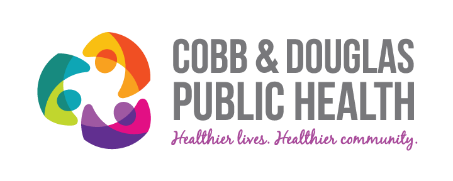 Scoring Guide for the Golden Q AwardEXAMPLE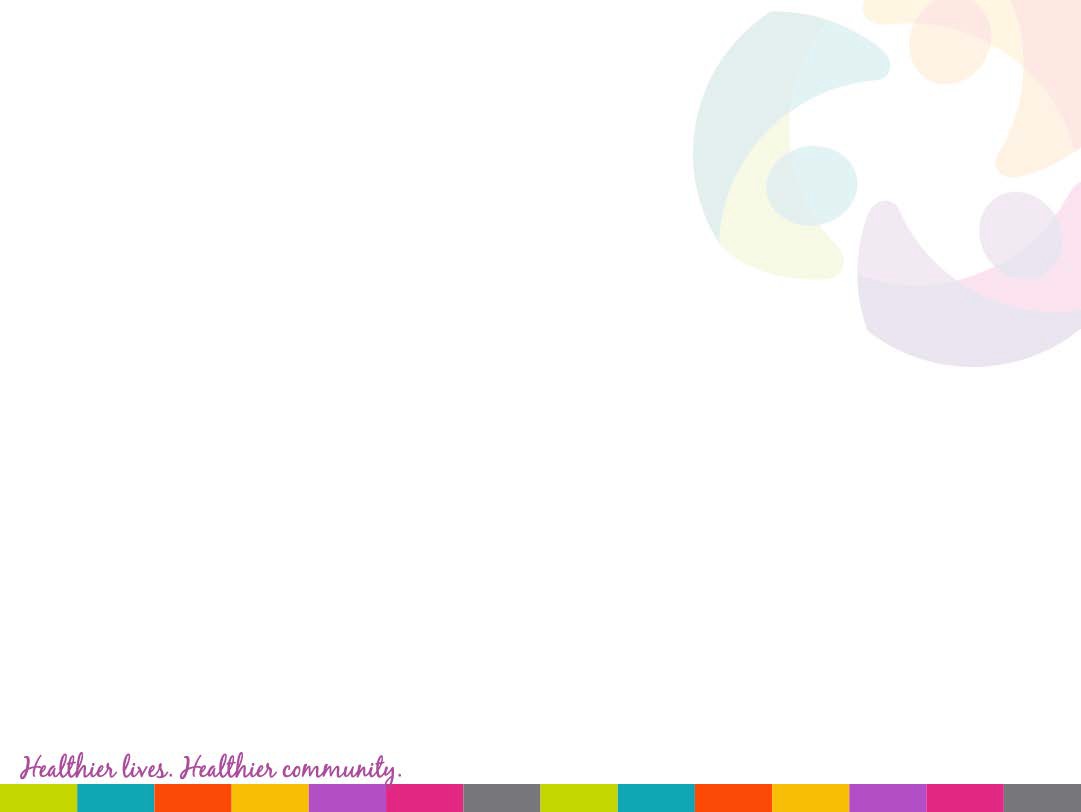 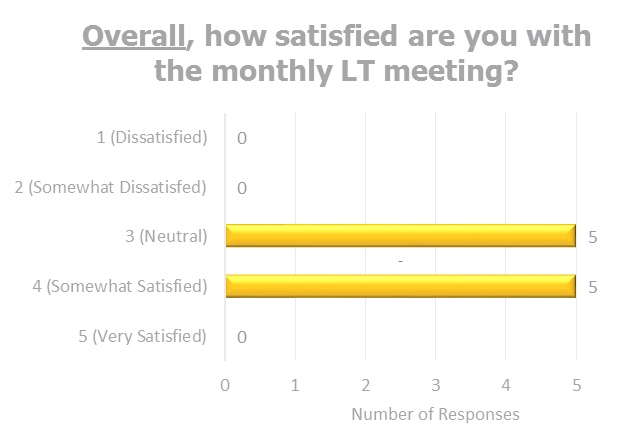 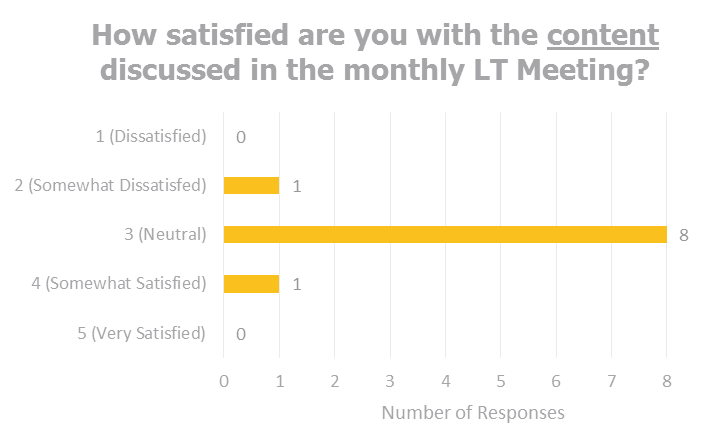 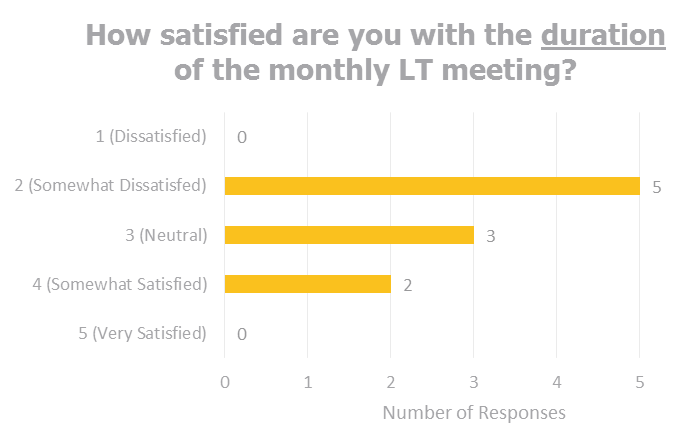 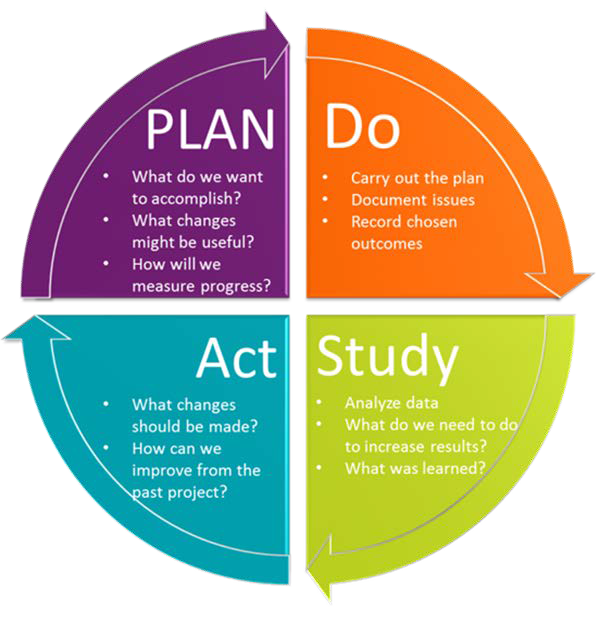 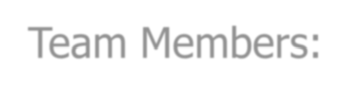 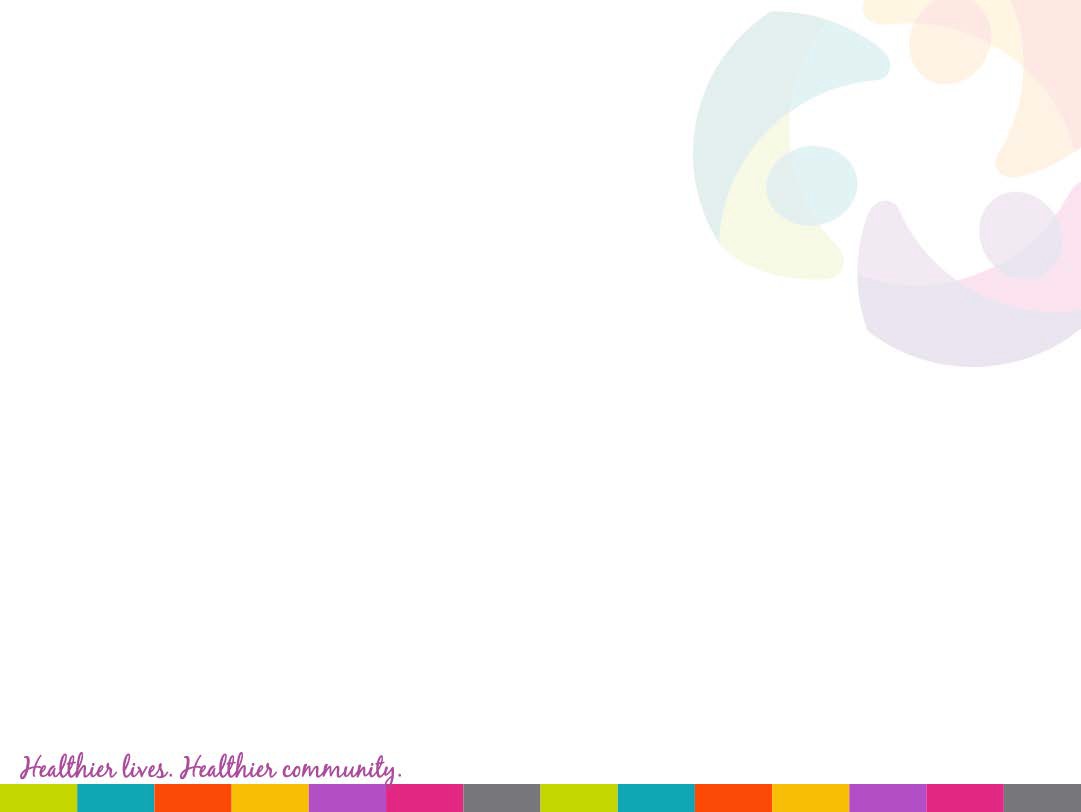 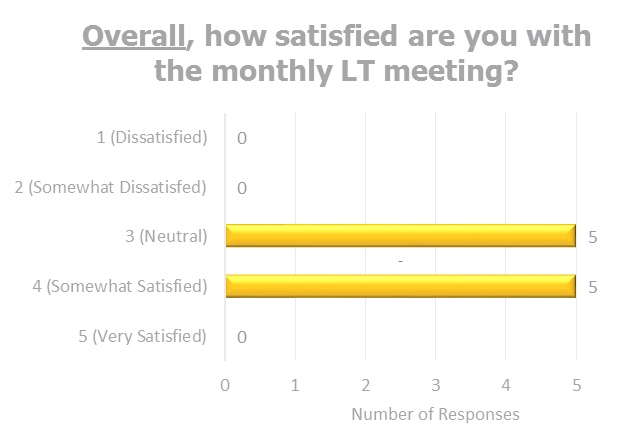 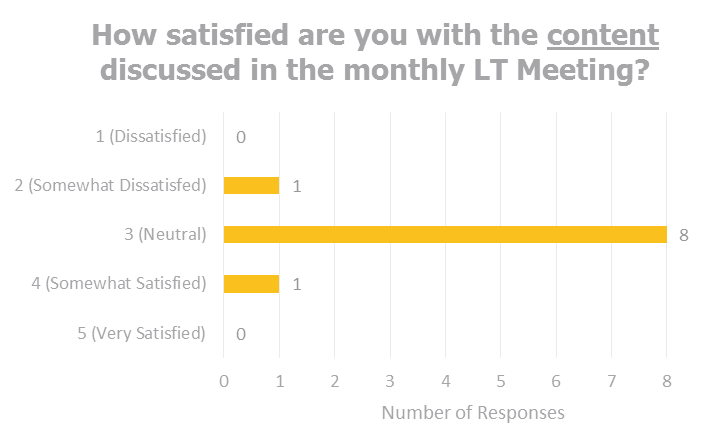 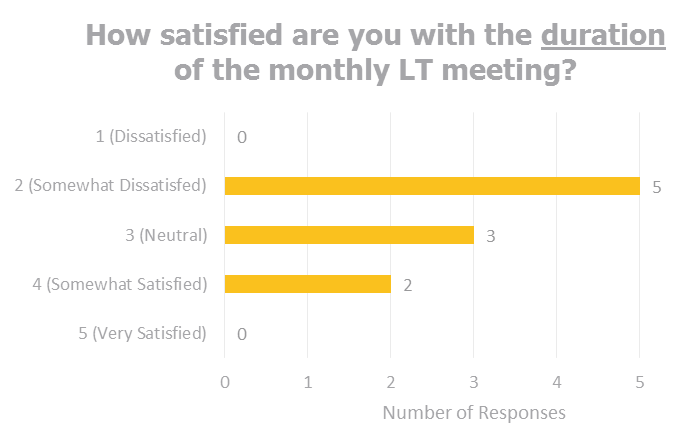 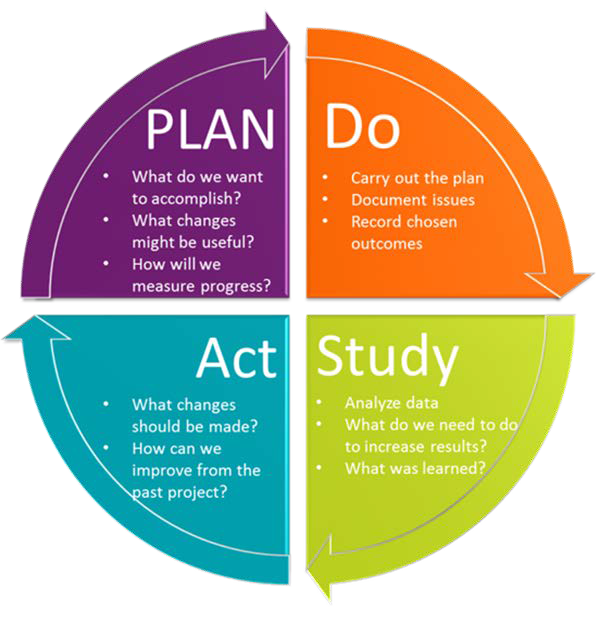 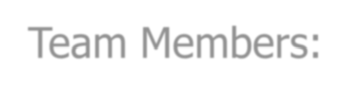 Team Name:Process:CriteriaCriteriaTotalCommentsStoryboard Content3 = complete2 = incomplete1 = missingStoryboard Content3 = complete2 = incomplete1 = missingStoryboard Organization (clear, consistent, professional, visually appealing, captures interest)3 = Well organized 2 = Somewhat organized1 = Minimally organized0 = Not organizedStoryboard Organization (clear, consistent, professional, visually appealing, captures interest)3 = Well organized 2 = Somewhat organized1 = Minimally organized0 = Not organizedAIM Statement3 = SMART and challenging2 = SMART but not challenging1 = not so SMART0 = no AIM StatementAIM Statement3 = SMART and challenging2 = SMART but not challenging1 = not so SMART0 = no AIM StatementResults9 = Achieved significant results compared to        AIM statement6 = Achieved minor of results compared to AIM        statement3 = Did not achieve results listed in AIM        statement0 = Results were not clearResults9 = Achieved significant results compared to        AIM statement6 = Achieved minor of results compared to AIM        statement3 = Did not achieve results listed in AIM        statement0 = Results were not clearQI Tool Usage (other than the PDSA framework)3 = QI tools were used and are displayed on        storyboard2 = QI tools seem to be used but are not       displayed on storyboard1 = QI tools were not usedQI Tool Usage (other than the PDSA framework)3 = QI tools were used and are displayed on        storyboard2 = QI tools seem to be used but are not       displayed on storyboard1 = QI tools were not usedPDSA Cycles3 = 2+ 2 = 11 = Incomplete cycle. Only did “Plan” and “Do” sections, not “Study” or “Act”PDSA Cycles3 = 2+ 2 = 11 = Incomplete cycle. Only did “Plan” and “Do” sections, not “Study” or “Act”Money saved/generated3 = Money was saved/generated2 = Inkind/indirect funds were saved/generated1 = No direct/indirect funds were       saved/generatedMoney saved/generated3 = Money was saved/generated2 = Inkind/indirect funds were saved/generated1 = No direct/indirect funds were       saved/generatedTotal Points (27 max):Total Points (27 max):